全功能稳态瞬态荧光光谱仪 使用规范说明安全操作规程1. 开机系统开机顺序： 2. 测试注意事项Xe氙弧灯使用注意事项：a. 打开电源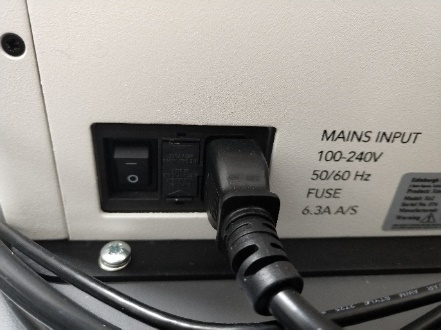 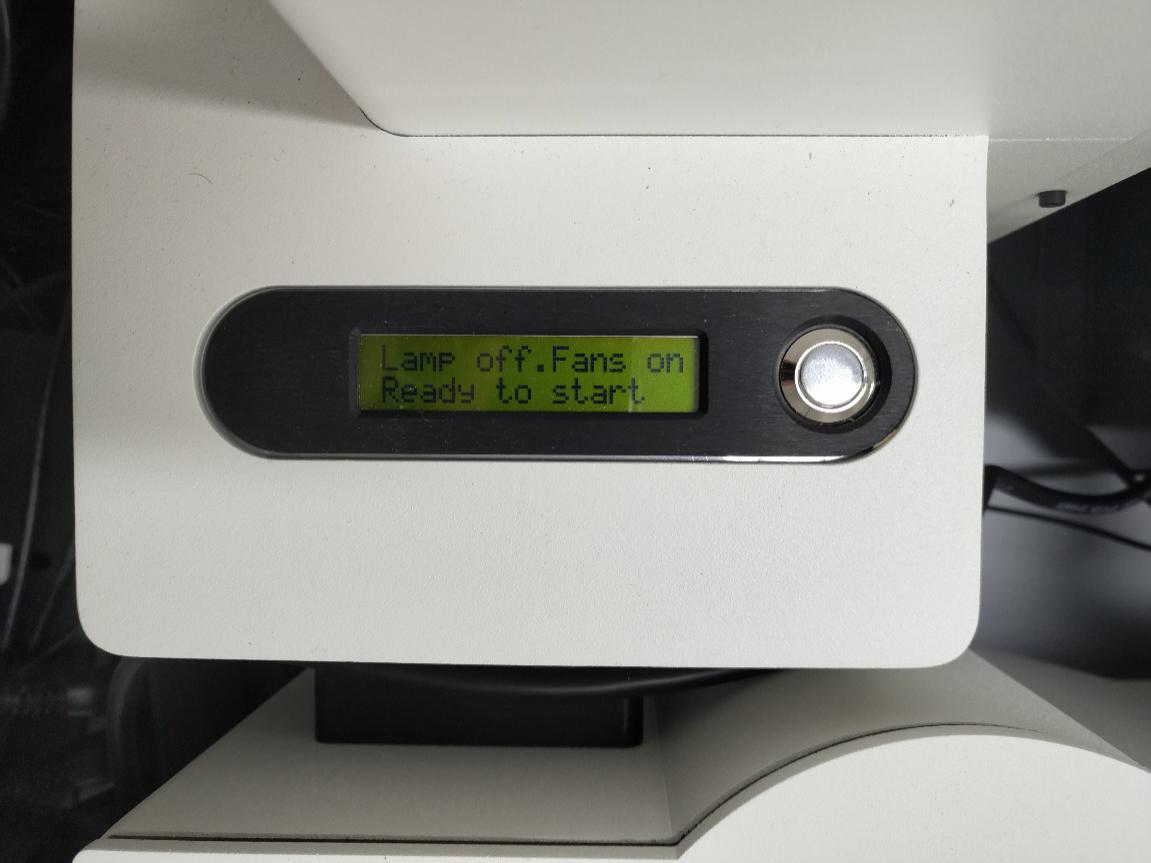 b. Xe氙弧灯屏幕上显示ready to start 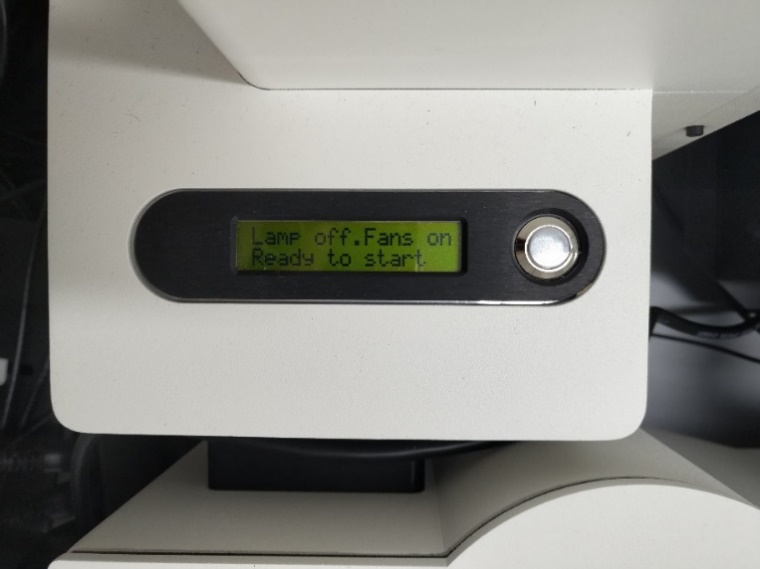 c. 按压                            圆形按钮关机时先按圆形按钮，待氙灯风扇停转后，再关闭电源按钮。PMT-900检测器使用注意事项：检测器需在低温环境中运行，因此使用前将CO-1模块打开，待温度降至-22℃后再进行样品检测工作。PMT-1700检测器使用注意事项：检测器需通过液氮制冷，通过HAMAMATSU控制器进行降温，待温度达到-80℃后恒温2h，再开启HV-1控制器。关机关闭测试软件关闭光源关闭检测器关闭电脑关闭电源样品要求固体样品待测面直径≥5mm，液体样品不少于3ml。确保样品不含放射性、毒性。可测试项目测量光致发光材料的激发光谱，发射光谱以及材料的荧光、磷光寿命和绝对量子产率等特性。可测量液体、粉末状及薄片状样品。稳态激发光谱测量波段为230nm~850nm。发射光谱测量波段为230~5500nm。 瞬态荧光寿命范围：100ps~50μs。瞬态磷光寿命范围：1μs~10s测试前须知联系测试老师确认样品形式、数量、测试模式。对样品测试有特殊要求的，请务必提前与测试老师做好沟通。测试后须知准备好一张空磁盘拷贝数据。确保带好个人物品、试样和测试数据。安全须知测试过程中不可打开样品仓。激光不可直射人眼或皮肤。如遇问题，请及时联系刘老师或陈老师。联系电话：刘健：18088709465，陈肇宇：18945070016